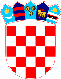 REPUBLIKA HRVATSKAVUKOVARSKO-SRIJEMSKA ŽUPANIJA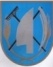 OPĆINA TOVARNIK OPĆINSKI NAČELNIK KLASA: 402-08/22-01/02URBROJ: 2196-28-03-22-1Tovarnik, 9.6.2022. 	Na temelju članka 19.  Programa potpora poljoprivredi na području Općine Tovarnik za 2022. godinu („Službeni vjesnik“ Vukovarsko-srijemske županije br. 10/22), općinski načelnik  Općine Tovarnik objavljujeJAVNI POZIVza podnošenje zahtjeva za dodjelu potpora male vrijednosti u poljoprivrediu 2022. godini temeljem Uredbe de minimis Mjere 2:Sufinanciranje proizvodnje lubenica i dinjaKorisnici potpora mogu biti poljoprivredna gospodarstva (OPG, obrt, d.o.o., udruga ili braniteljska zadruga koja se bavi poljoprivrednom proizvodnjom) sa sjedištem, odnosno prebivalištem na području Općine Tovarnik.Potpora je u obliku izravne financijske pomoći i to za troškove sjemena, gnojiva, analize zemljišta, kemijske zaštite, osiguranja i ostalog, za koje korisnik potpore mora donijeti dokaz o utrošku, odnosno realizaciji. Ukoliko se posadi manje od 1,5 ha, razmjerno se smanjuje i potpora, ali najmanje do 0,2 ha.Članak 2.	Ukupni proračunski trošak Općine Tovarnik za ovu mjeru je 50.000,00 kuna.Maksimalni iznos po jednom poljoprivrednom gospodarstvu najviše iznosi 7.500,00 kn (5.000,00 kn/ha).Obveza je korisnika potpore donirati lubenica i dinja Općini Tovarnik za potrebe raznih manifestacija koje se održavaju u općini, kao i sudjelovati na njima ili za druge namjene u ukupnom iznosu od 10% od primljene potpore, ukoliko se ukaže potreba za time. Članak 3.Pozivaju se poljoprivredna gospodarstva sa sjedištem, odnosno prebivalištem na području Općine Tovarnik da podnesu zahtjeve za dodjelu potpore iz članka 1. ovog Javnog poziva.	Zahtjev, koji je sastavni dio ovog Javnog poziva, podnosi se na obrascu PMV-1; Zahtjev za dodjelu potpore male vrijednosti – Mjera 2: sufinanciranje proizvodnje lubenica i dinja.Obrazac zahtjeva može se dobiti u Općini Tovarnik, A.G. Matoša 2, Tovarnik ili na web stranici Općine Tovarnik.Uz zahtjev je potrebno dostaviti sljedeću dokumentaciju:Rješenje o upisu poljoprivrednog gospodarstva u Upisnik poljoprivrednih gospodarstava ili kopija iskazniceObostrana preslika osobne iskaznice nositelja poljoprivrednog gospodarstva – podnositelja zahtjevaIzjava o iznosima dodijeljenih potpora male vrijednosti u sektoru poljoprivrede iz drugih izvora (obrazac PMV-2)Izjava da podnositelj zahtjeva nije za istu svrhu primio potporu iz drugih izvora (obrazac PMV-3)Kopije računa (izvod iz banke) ili drugi dokaz o uplati sufinanciranog troškaKopiju Zahtjeva za potpore Agenciji za plaćanje u poljoprivrediIBAN žiro-računaOvjerenu bjanko zadužnicu ovisno o iznosu zatražene potpore.Zahtjevi se dostavljaju poštom ili osobno u zatvorenim omotnicama, na adresu: 	Općina Tovarnik, A.G. Matoša 2, 32249 Tovarnik, ( s naznakom )	„Zahtjev za dodjelu potpore u poljoprivredi – Mjera 2.“  - ne otvaraj-Zahtjeve je potrebno dostaviti do  15.11. 2022., bez  obzira na način dostave.Nepravovremeni zahtjevi neće se razmatrati. Povjerenstvo za provedbu Javnog poziva može tražiti nadopunu dokumentacije.Članak 3.Potpore po ovom javnom pozivu dodjeljuju se sukladno kriterijima Programa potpora u poljoprivredi na području Općine Tovarnik („Službeni vjesnik“ Vukovarsko-srijemske županije br. 10/22), odobrenom od strane Ministarstva poljoprivrede. Članak 4.Podnositelj zahtjeva nema pravo na potporu ukoliko je istu primio iz drugih izvora.Podnositelj zahtjeva nema pravo na potporu za koju je podnio zahtjev ukoliko ukupne potpore dodijeljene podnositelju zahtjeva tijekom razdoblja od tri fiskalne godine prelaze iznos od 20.000,00 EUR-a, bez obzira na izvor javnih sredstava i program po kojem je potpora dodijeljena.	Sukladno članku 6. Uredbe de minimis, podnositelj zahtjeva mora svom zahtjevu priložiti izjavu o iznosima dodijeljenih potpora male vrijednosti u sektoru poljoprivrede iz drugih izvora. Izjava se daje u svrhu provjere da potpora ne premašuje gornju granicu iz Uredbe de minimis.Članak 5.Odluku o dodjeli potpore male vrijednosti donosi općinski načelnik  Općine Tovarnik na prijedlog Povjerenstva za provedbu Javnog poziva koje sastavlja zapisnik o pregledu i ocjeni podnesenih zahtjeva.	Općina Tovarnik je dužna korisniku potpore dostaviti obavijest da mu je dodijeljena potpora male vrijednosti sukladno Uredbi de minimis.Članak 6.Korisnik potpore dužan je u svakom trenutku omogućiti predstavnicima Općine Tovarnik nadzor i uvid u cilju provjere istinitosti dostavljene dokumentacije i namjenskog korištenja dodijeljenih sredstava.Članak 7.Za korisnike potpora koji su u sustavu PDV-a, troškovi PDV-a nisu prihvatljivi trošak za odobravanje potpore.Članak 8.Poljoprivredna gospodarstva, odnosno njihovi nositelji, koji udovoljavaju kriterijima javnog poziva, a koji imaju dugovanja prema Općini Tovarnik po bilo kojoj osnovi, dužni su namiriti iznos dugovanja u roku od 15 dana. U protivnom potpora neće biti isplaćena.Članak 9.Općina Tovarnik zadržava pravo izmjene i poništenja ovog Javnog poziva, te pri tome  ne snosi nikakvu odgovornost prema podnositeljima zahtjeva glede troškova sudjelovanja.OPĆINSKI NAČELNIKAnđelko Dobročinac, dipl.ing